СПРАВКАо кадровом обеспечении образовательной деятельности 
Муниципального автономного общеобразовательного учреждения «Сажинская средняя общеобразовательная школа»
 2017-2018 учебный годДиректор МАОУ «Сажинская СОШ»:                                      С.Ф.Половников01 октября 2016г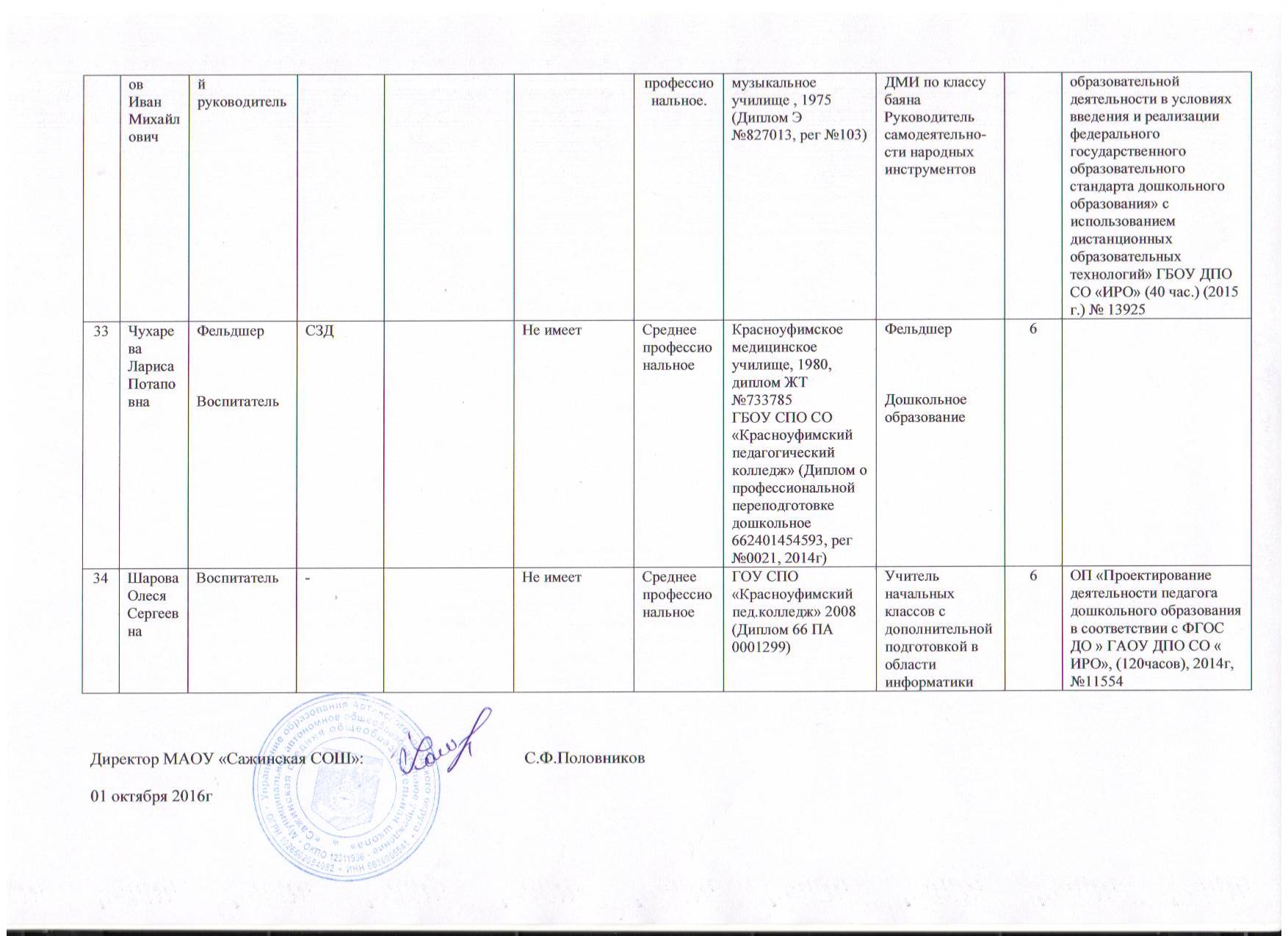 №п/пФ.И.О.ЗанимаемаядолжностьКвалификация Преподаваемые учебные предметыУченая степень, ученое званиеНаименование направления подготовки и (или) специальности ( указывается по документу по образованию)Данные о повышении квалификации и (или) профессиональной подготовкеОбщий стаж работыСтаж работы по специальностиБесперстова Надежда ИльиничнаУчитель СЗДБиология, география, английский язык, математика в коррекц. классеНе имеетУчитель начальных классов (Среднее профессиональное)Учитель начальных классов (Высшее)ОП «ФГОС ООО: идеология, содержание, технологии введения «(подготовка учителей основной школы к введению ФГОС)  ГАОУ ДПО СО «ИРО» (108 часов) ,2013г, №4038-а ОП «Организация инклюзивного образования детей с ограниченными возможностями здоровья в общеобразовательных организациях (обучение с использованием ДОТ (ЭКДО)», 2016г, № 1249, ГАОУ ДПО СО «ИРО», 108ч3535Ваганова Наталья ВладимировнаУчитель1ккМатематика Не имеетИнженер-преподаватель электроэнергетических дисциплин (Высшее)ОП «ФГОС ООО: идеология, содержание, технологии введения (подготовка учителей основной школы к введению ФГОС)», ГБОУ ДПО СО «ИРО» (108 часов) ,2013г, №3695ОП «Развитие ключевых компетенций обучающихся в преподавании естественнонаучных дисциплин» Вариативный модуль «Итоговая аттестация обучающихся в форме ГИА-9 и ЕГЭ по предметам естественнонаучного цикла (математика)» ГАОУ ДПО СО «ИРО» (108часов), 2013г, №848-а  3430Верзакова Светлана АнатольевнаУчитель1ккМатематика, русский язык, литературное чтение, технология, окружающий мирНе имеетУчитель начальныхклассов(Среднее профессиональное)Менеджер (Высшее)ОП «Содержание и технологии реализации федерального государственного образовательного стандарта начального общего образования», 72ч., 2015г., № 4306,  ГАОУ ДПО СО «ИРО»ОП «Организация инклюзивного образования в образовательной учреждении в соответствии с ФГОС», 2016г, Учебный центр «Всеобуч» структурное подразделение ООО «Агенство информационных и социальных технологий»( ООО «АИСТ» СП УЦ «Всеобуч»), 72ч, № 46963232Верзаков Сергей Иванович Учитель химии, биологииСЗДБиология, георгафия, химияНе имеетУчитель географии и биологии (Высшее)ОП «ФГОС ООО: идеология, содержание, технологии введения «(подготовка учителей основной школы к введению ФГОС)  ГАОУ ДПО СО «ИРО» (108 часов) ,2013г, №4040-а ОП «Развитие профессиональной компетентности учителей биологии в вопросах подготовки учащихся к государственной итоговой аттестации в форме ОГЭ, ЕГЭ»  web-семинара, 2016г, ГАОУ ДПО СО «ИРО», 24 ч4141Вечтомова ВалентинаПетровнаУчитель начальных классов1ккРусский язык, математика, окружающий мир, литературное чтение, технологияНе имеетУчитель начальных классов основной образовательной школы (Среднее- профессиональное)ОП «Информационные и коммуникативные технологии как средство реализации требований Федерального государственного образовательного стандарта» ГАОУ ДПО СО «ИРО», (80 часов), 2013г, №2045ОП «Информационные и коммуникационные технологии как средство реализации требований ФГОС начального общего образования», 2016г, 80ч, ГАОУ ДПО СО «ИРО», № 77331818ГордееваНатальяСергеевнасомещениеУчитель музыкиСЗДМузыка Не имеетПедагог дополнительногообразования детей в области социально- педагогической деятельности(СреднееПрофессиональное)Музыкальное образование( профессиональная переподготовка)Современные технологии обучения в условиях введения федеральных государственных образовательных стандартов общего образования (108 час.) ГБОУ ДПО СО «ИРО» (2015 г.) № 16896ОП «Музыкально- компьютерные технологии как фактор личностного профессионального роста», 72ч, Государственное бюджетное профессиональном образовательное учреждение Свердловской области «Красноуфимский педагогический колледж», №1024, 2016гОП «Организация инклюзивного образования в образовательной учреждении в соответствии с ФГОС», 2016г, Учебный центр «Всеобуч» структурное подразделение ООО «Агенство информационных и социальных технологий»( ООО «АИСТ» СП УЦ «Всеобуч»), 72ч, № 4697 ГБПОУ СПО «Красноуфимский пед.колледж»(Диплом о проф. переподготовке 662403295638 , рег №1037, 2016г,2810ЗаводоваЕкатеринаАлександровнаУчитель английского языкаСЗДАнглийский языкНе имеетУчитель иностранного языка начальной и основной общеобразовательной школы (СреднееПрофессиональное)Бакалавр по профилю «Иностранный язык» (высшее)ОП «ФГОС ООО: идеология, содержание, технологии введения (подготовка учителей основной школы к введению ФГОС)», ГБОУ ДПО СО «ИРО» (108 часов) ,2013г, №369744Козионова Наталья СергеевнасовмещениеУчитель русскогоязыка и литературы1ккРусский язык, литератураНе имеетУчитель русского языка и литературы (Среднеепрофессион)Учитель русского языка и литературы (Высшее)ОП « Подготовка организаторов единого государственного экзамена», ГБОУ ДПО СО «ИРО»,  (72часа), 2013г, №48 как зам.директораОП «Развитие кадрового потенциала в условиях реализации ФГОС», ГАОУ ДПО СО «ИРО», (16 часов), 2013г, №6554 как зам.директораОП «Управление введением федеральных государственных стандартов общего образования» Вариативный модуль «Управление введением ФГОС ООО»ГАОУ ДПО СО « ИРО» (108 часов) ,2013г, №3285 как зам.директораОП «Содержательные и методические аспекты подготовки учащихся к государственной итоговой аттестации в форме ОГЭ и ЕГЭ по русскому языку и литературе» ГБОУ ДПО СО «ИРО» (40 час.) (2015 г.)№ 5146 как учительОП «Развитие профессиональной компетентности экспертов по вопросам аттестации педагогических работников» ГБОУ ДПО СО «ИРО» (16 час.) (2015 г.) № 19593 как замдиректора ОП «Подготовка экспертов территориальных подкомиссий по русскому языку (ОГЭ)» (24 час.) ГБОУ ДПО СО «ИРО» (2016 г.) №3855 как учитель1616Козионов Юрий Николаевич, совмещениеМастер производственного обучения-Не имеетАгроном (среднее профессиональное) Образование  и педагогика (профессиональная переподготовка)Разработка учебно-методического комплекса программ профессиональной подготовки агропромышленного направления со сроком обучения до одного года» ГБООУ ДПО ( повышения квалификации) специалистов «Челябинский институт развития профессионального образования», №1533, с 13.06.12 по 15.06.12г ГБПОУ Свердловской области «Красноуфимский педагогический колледж», образование и педагогика (Диплом о профессиональной переподготовке 662403295741, рег № 1139, 2016г).401Крылосова АннаВикторовна Учитель математикиСЗДИнформатика и ИКТНе имеетУчитель информатик основной общеобразовательной школы (СреднееПрофессиональное)ОП «ФГОС ООО: идеология, содержание, технологии введения» (подготовка учителей основной школы к введению ФГОС), ГБОУ ДПО СО «ИРО» (108 часов) ,2013г, №4051-а44ЛипинаЛюдмила ВладимировнаУчитель математикиСЗДМатематика Не имеетТехник электросвязи (Среднее профессиональное)Бакалавриат«Социально-экономическое образование» (высшее)Магистратура«математическое  образование (высшее)ОП «ФГОС ООО: идеология, содержание, технологии введения (подготовка учителей основной школы к введению ФГОС)»  ГАОУ ДПО СО «ИРО» (108 часов) ,2013г, №3698ОП «Актуальные проблемы реализации концепции математического образования» ГАОУ ДПО СО «ИРО» (108 час.) (2015 г.) № 22825284Минина Любовь ГеннадьевнаУчительначальных классов1ккРусский язык, литературное чтение, математика, окружающий мир, технологияНе имеетУчительначальных классов (Среднее-профессиональное)Учитель начальных классов (Высшее) ОП «Организация инклюзивного образования в образовательной учреждении в соответствии с ФГОС», 2016г, Учебный центр «Всеобуч» структурное подразделение ООО «Агенство информационных и социальных технологий»( ООО «АИСТ» СП УЦ «Всеобуч»), 72ч, № 47023939Мезенцев Андрей СергеевичУчитель физической культуры1ккФизическая культураНе имеетУчительфизической культуры (Среднее-профессиональное)Педагог по физической культуре (высшее)ОП «ФГОС ООО: идеология, содержание, технологии введения» (подготовка учителей основной школы к введению ФГОС), ГБОУ ДПО СО «ИРО» (108 часов) ,2013г, №4048-а1313Минина ОксанаМихайловнаУчитель истории1ккИстория, обществознаниеНе имеетВоспитатель детского сада (Среднее-профессиональное)Учитель истории (высшее)ОП «ФГОС ООО: идеология, содержание, технологии введения (подготовка учителей основной школы к введению ФГОС)»  ГАОУ ДПО СО «ИРО» (108 часов) ,2013г, №3702ОП «Содержательные и методологические аспекты подготовки учащихся к государственной итоговой аттестации в форме ОГЭ и ЕГЭ по истории и обществознанию»  ГАОУ ДПО СО «ИРО» (108 часов) ,2014г, №15550ОП «Основы школьного музееведения» ГАОУ  СО «Дворец молодежи» (72часа), 2014г, № 186ОП «Реализация курса "Основы религиозных культур и светской этики" в соответствии с ФГОС НОО (40 час.) ГАОУ ДПО СО «ИРО» (2015 г.) № 17600274НеволинаЕкатеринаСергеевнаУчитель  изобразительного искусства и черчения-ИЗО, чертеж Не имеетИзобразительное искусство и черчение (Среднеепрофессиональное)1м1мПаньковаЗоя АлексеевнаУчитель -В коррекц классе- письмо и развитие речи, чтение и развитие речи, математика, история Отечества, обществознаниеНе имеетУчитель начальныхклассов (Среднеепрофессиональное)Менеджер(высшее)ОП «Организация инклюзивного образования в образовательной учреждении в соответствии с ФГОС», 2016г, Учебный центр «Всеобуч» структурное подразделение ООО «Агенство информационных и социальных технологий»( ООО «АИСТ» СП УЦ «Всеобуч»), 72ч, № 4703312СкворцовКонстантинАлександровичУчительтехнологии-Технология, в коррекц. классе- профессионально- трудовое обучениеНе имеетУчитель технологии и предприни-Мательства (высшее)ОП «Технологии развития универсальных учебных действий у обучающихся в технологическом образовании (для учителей технологии)», 2016г,  ГБОУ ДПО СО «ИРО», 108ч, № 5299ОП «Интерактивные методы обучения общественно-научным дисциплинам в соответствии с требованиями ФГОС ООО» № 1022, 2016г , ГБОУ ДПО СО «ИРО», 24ч ОП «Организация инклюзивного образования в образовательной учреждении в соответствии с ФГОС», 2016г, Учебный центр «Всеобуч» структурное подразделение ООО «Агенство информационных и социальных технологий»( ООО «АИСТ» СП УЦ «Всеобуч»), 72ч, № 470411СкриповаАннаАнтоновнаУчитель начальныхклассов1ккРусский язык, литературное чтение, математика, окружающий мир, технология, ОРКСЭНе имеетВоспитатель детского сада (НачальноеПрофессиональное)Социальный педагог, педагог-организатор (СреднееПрофессиональное)ГБОУ ДПО СО « ИРО» ОП  « Содержание и технологии реализации федерального государственного образовательного стандарта начального общего образования», 72ч., 2015г., № 43192921Чугаева ВалентинаИвановна Учитель русского языка и литературы1ккРусский язык, литератураНе имеетУчитель русского языка и литературы (высшее)ОП «Функционирование русского языка как государственного языка Российской Федерации», Тюменский областной государственный институт развития регионального образования, (72 часа), 2013г, №011088ОП «Содержательные и методические аспекты подготовки учащихся к государственной итоговой аттестации в форме ОГЭ и ЕГЭ по русскому языку и литературе» ГБОУ ДПО СО «ИРО» (40 час.) (2015 г.) №515488ЧухаревВасилийВладимировичУчитель ОБЖСЗДФизическая культура в начальной школе, ОБЖ,КБЖНе имеетУчитель начальных классов с дополнительной подготовкой в области информатики(СреднееПрофессиональное)Бакалавриат«Психология образования» (высшее)ОП «Федеральный государственный образовательный стандарт общего образования: идеология, содержание, технологии введения Вариативный модуль: Преподавание предмета «Основы безопасности жизнедеятельности» в соответствии с федеральными государственными образовательными стандартами общего образования», № 2595, 2016 г. ГБОУ ДПО СО «ИРО»ОП «Организация инклюзивного образования в образовательной учреждении в соответствии с ФГОС», 2016г, Учебный центр «Всеобуч» структурное подразделение ООО «Агенство информационных и социальных технологий»( ООО «АИСТ» СП УЦ «Всеобуч»), 72ч, № 471055Чухарева Татьяна АлександровнаУчитель СЗДРусский язык, литератураНе имеетУчитель начальных классов и воспитатель группы продленного дня(Среднее-профессиональное)Библиотечная информационная деятельность(высшее)ОП «Современные ОП «Современные технологии обучения в условиях введения федеральных государственных образовательных стандартов общего образования» (108 час.) (2015 г.) ГАОУ ДПО СО «ИРО», № 16917ОП «Организация инклюзивного образования в образовательной учреждении в соответствии с ФГОС», 2016г, Учебный центр «Всеобуч» структурное подразделение ООО «Агенство информационных и социальных технологий»( ООО «АИСТ» СП УЦ «Всеобуч»), 72ч, №  4711282Шарова Ирина МихайловнаУчитель технологии1ккТехнология, в коррекц.классе- биология, география, СБО, профессионально- трудовое обучениеНе имеет Воспитатель детского сада (СреднееПрофессиональное)ОП «Развитие профессиональной компетентности учащихся. Современные педагогические  технологии в процессе технологического обучения в условиях ФГОС»,ГБОУ ДПО СО «ИРО» (168 часов), 2013г, №1037-а ОП «Организация инклюзивного образования детей с ограниченными возможностями здоровья в общеобразовательных организациях (обучение с использованием ДОТ (ЭКДО)», 2016г, № 1250, ГАОУ ДПО СО «ИРО», 108ч2920ДОШКОЛЬНОЕ ОБРАЗОВАНИЕДОШКОЛЬНОЕ ОБРАЗОВАНИЕДОШКОЛЬНОЕ ОБРАЗОВАНИЕДОШКОЛЬНОЕ ОБРАЗОВАНИЕДОШКОЛЬНОЕ ОБРАЗОВАНИЕДОШКОЛЬНОЕ ОБРАЗОВАНИЕДОШКОЛЬНОЕ ОБРАЗОВАНИЕДОШКОЛЬНОЕ ОБРАЗОВАНИЕДОШКОЛЬНОЕ ОБРАЗОВАНИЕДОШКОЛЬНОЕ ОБРАЗОВАНИЕ27ЛютинаЛюдмилаВладимировнаВоспитательСЗДНе имеетВоспитатель детского сада (СреднееПрофессиональное)ОП «Проектирование образовательной деятельности в условиях введения и реализации федерального государственного образовательного стандарта дошкольного образования» с использованием дистанционных образовательных технологий» ГБОУ ДПО СО «ИРО» (40 час.) (2015 г.) № 13915373728МогильниковаЕлена ВикторовнавнешнийсовместительЗав.филиаломСЗДНе имеет Воспитатель детского сада (НачальноеПрофессиональное)Педагог дополнительного образования детей в области социально—педагогической деятельности(СреднееПрофессиональное)ОП «Управление качеством дошкольного образования в соответствии с федеральным государственным образовательным стандартом дошкольного образования» ГАОУ ДПО СО, (72 часа), 2014г, №1342630329Меньшикова Светлана ВладимировнаВоспитатель детского садаСЗДНе имеетВоспитатель детского сада (Начальное профессиональное)Воспитатель детей дошкольного возраста с дополнительной подготовкой в области семейного воспитания (Среднеепрофессиональное)ОП «Проектирование образовательного процесса в условиях введения и реализации федерального государственного стандарта дошкольного образования» , ГАОУ ДПО СО « ИРО», (40часов), 2014г, №10534302830ПаньковаСветланаВалерьевнаВоспитатель-Не имеетсекретарь, секретарь- референт (  Среднеепрофессиональное)Воспитательдетей дошкольного возраста1131ПоловниковаНадеждаВикторовнаВоспитатель-Не имеетТовароведение промышленных и продовольствен-ных товаров(Среднеепрофессиональное )Воспитатель детей дошкольного возраста( профессиональная переподготовка)ГБПОУ Свердловской области «Красноуфимский педагогический колледж», (Диплом  о профессиональной переподготовке 662403295691, рег. №1089 , 2016г11 мес.11 мес.33ТрофимовИванМихайловичМузыкальный руководительСЗДНе имеетПреподаватель ДМИ по классу баянаРуководитель самодеятельно-сти народных инструментов (СреднееПрофессиональное)ОП «Проектирование образовательной деятельности в условиях введения и реализации федерального государственного образовательного стандарта дошкольного образования» с использованием дистанционных образовательных технологий» ГБОУ ДПО СО «ИРО» (40 час.) (2015 г.) № 13925422634ЧухареваЛарисаПотаповнаВоспитатель СЗДНе имеет Фельдшер(Среднеепрофессиональное )Дошкольное образование( профессиональная переподготовка)ГБОУ СПО СО «Красноуфимский педагогический колледж» (Диплом о профессиональнойпереподготовке дошкольное 662401454593, рег №0021, 2014г)32735Шарова ОлесяСергеевнаВоспитатель-Не имеетУчитель начальных классов с дополнительной подготовкой в области информатики (СреднееПрофессиональное)ОП «Проектирование деятельности педагога дошкольного образования в соответствии с ФГОС ДО » ГАОУ ДПО СО « ИРО», (120часов), 2014г, №1155484